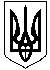 НОВОСАНЖАРСЬКА СЕЛИЩНА РАДАНОВОСАНЖАРСЬКОГО РАЙОНУ ПОЛТАВСЬКОЇ ОБЛАСТІ(двадцять пʼята сесія селищної ради сьомого скликання)РІШЕННЯ26 вересня  2019  року                смт Нові Санжари                                       № 7 Про зміну найменування закладу культури
та затвердження його СтатутуВідповідно ст. 26 Закону України «Про місцеве самоврядування в Україні», Господарського кодексу України, Законів України «Про культуру», «Про державну реєстрацію юридичних осіб, фізичних осіб-підприємців та громадських формувань», враховуючи висновки постійних комісій селищної ради, селищна радаВИРІШИЛА:1.Змінити найменування закладу культури Комунальне підприємство «Центр культури і дозвілля» на Комунальне підприємство «Центр культури і дозвілля» Новосанжарської селищної ради.2.Затвердити Статут Комунального підприємства «Центр культури і дозвілля» Новосанжарської селищної ради ( додається).3. Уповноважити директора закладу культури забезпечити  державну реєстрацію Статуту закладу культури згідно з чинним законодавством України, у тому числі змін до установчих документів закладу.4. Контроль за виконанням цього рішення покласти на постійну комісію селищної ради з питань соціальної політики і праці, освіти, культури, охорони здоров’я, дитини, молоді, фізкультури та спорту.Селищний голова                                                                                    І. О. КобаЗАТВЕРДЖЕНОРішення двадцять п’ятої сесії Новосанжарської селищної ради сьомого скликання від 26 вересня 2019 року №7С Т А Т У ТКОМУНАЛЬНОГО ПІДПРИЄМСТВА «ЦЕНТР КУЛЬТУРИ І ДОЗВІЛЛЯ»НОВОСАНЖАРСЬКОЇ СЕЛИЩНОЇ РАДИсмт Нові Санжари2019 рікІ. Загальні положення	1.1. КОМУНАЛЬНЕ ПІДПРИЄМСТВО «ЦЕНТР КУЛЬТУРИ І ДОЗВІЛЛЯ» НОВОСАНЖАРСЬКОЇ СЕЛИЩНОЇ РАДИ (надалі Центр) є самостійним, бюджетним, неприбутковим закладом культури, діяльність якого спрямована на задоволення культурних потреб громадян, розвиток народної творчості, організацію дозвілля населення.	1.2.Центр у своїй діяльності керується Конституцією України, Законом України «Про культуру», іншими законодавчими актами України, актами Президента України, прийнятими відповідно до Конституції та законів України, Кабінету Міністрів України, наказами Міністерства культури і туризму України, інших центральних органів виконавчої влади, рішеннями Засновника та виконавчого комітету селищної ради та цим Статутом.  	1.3.Центр заснований на майні Новосанжарської селищної об’єднаної територіальної громади, і передається Центру на праві оперативного управління.       1.4.Засновником Центру є НОВОСАНЖАРСЬКА СЕЛИЩНА РАДА (код ЄДРПОУ 21044987). Юридична адреса Засновника: 39300, Полтавська область, Новосанжарський район, смт Нові Санари, вул. Незалежності, 41.Засновник в порядку і межах, визначених чинним законодавством і цим Статутом, приймає рішення про:затвердження Статуту Центру, внесення змін до нього шляхом викладення Статуту в новій редакції;призначення за конкурсом на контрактній основі та звільнення директора Центру;погодження питань щодо відчуження майна, передачі в оренду рухомого та нерухомого майна, списання майна Центру;припинення діяльності Центру шляхом його реорганізації або ліквідації, затвердження ліквідаційного балансу.1.5.Центр є юридичною особою (код ЄДРПОУ 26164897), діє на підставі Статуту, має баланс, розрахункові рахунки в установах банків, печатку зі своїм повним найменуванням, кутовий штамп, бланк зі своїм найменуванням та зазначенням Засновника, інші реквізити юридичної особи, користується правами та виконує обов’язки, пов’язані з його діяльністю.  	1.6.Центр за погодженням із Засновником може входити, зберігаючи свою юридичну самостійність, до складу асоціацій, культурних, культурно-інформаційних центрів, культурних комплексів та інших подібних об’єднань, спільна діяльність яких регулюється окремим положенням та договірними відносинами, якщо це не суперечить законодавству України.1.7.Юридична адреса Центру: 39300, Полтавська обл., Новосанжарський район, смт Нові Санжари, площа Перемоги, 2/2.1.8.Повне найменування Центру: КОМУНАЛЬНЕ ПІДПРИЄМСТВО «ЦЕНТР КУЛЬТУРИ І ДОЗВІЛЛЯ» НОВОСАНЖАРСЬКОЇ СЕЛИЩНОЇ РАДИСкорочене найменування Центру: ЦКД.1.9. Центр несе відповідальність, передбачену законодавством України, за порушення договірних зобов’язань, недотримання вимог щодо якості наданих Центром послуг.ІІ. Мета, основні завдання, функції та види діяльності Центру2.1.Основною метою діяльності Центру є: збереження і розвиток української культури; організація культурно-дозвіллєвої роботи; координація і здійснення методичного керівництва структурними підрозділами Центру.	2.2.Цілі і діяльність Центру:сприяння програмі відродження і розвитку національної культури, подальше удосконалення організації культурно-дозвіллєвої діяльності різних верст населення з урахуванням їх інтересів, запитів і потреб;надання платних послуг відповідно до затверджених сесією Новосанжарської селищної ради Положення про надання платних послуг та переліку платних послуг, які можуть надаватися закладами культури і мистецтв, визначені чинним законодавством;створення та організація діяльності клубних формувань: гуртків художньої самодіяльності, студій, любительських об’єднань, клубів за інтересами тощо;задоволення культурних потреб громадян у розвитку народної традиційної культури, підтримки художньої творчості, організації дозвілля;здійснення та проведення тематичних, театрально-концертних, видовищно-спортивних, розважальних програм;організація і проведення фестивалів, оглядів, концертів, конкурсів, виставок та інших форм показу результатів творчої діяльності клубних формувань;організація та проведення масових театралізованих свят, народних гулянь, обрядів відповідно до місцевих звичаїв та традицій;організація дозвілля для різновікових груп населення, в тому числі проведення вечорів відпочинку, дискотек, дитячих ранків, кінопоказів та інших розважальних програм;оволодіння методами і прийомами культурно-дозвіллєвої роботи, творчого застосування їх на практиці, пошуку нових, найбільш раціональних та ефективних форм і методів організації, проведення та забезпечення культурно-дозвіллєвої діяльності. 2.3.Пріоритетними напрямами роботи Центру є: збереження і розвиток української культури; популяризація культурної спадщини як національної культури; організація культурного дозвілля громадян. 2.4.Головними функціями Центру є: культурно-творча, виховна, пізнавальна, розважальна, методична. 2.5.Головними завданнями Центру є: створення умов для задоволення культурних потреб населення Новосанжарської селищної об’єднаної територіальної громади;підтримка та збереження осередків народних художніх промислів; розвиток аматорського мистецтва, самодіяльної народної творчості; створення та організація діяльності творчих колективів, гуртків, студій, любительських об’єднань та клубів за інтересами, інших клубних формувань; підтримка соціально важливих культурно-творчих, пізнавально-розважальних, художньо-естетичних ініціатив; впровадження нових форм організації дозвілля відповідно до потреб населення; надання інформаційних та методичних послуг і консультацій культурно-дозвіллєвим та іншим закладам в організації змістовного відпочинку. IІІ. Структура та принципи діяльності Центру3.1.Структура Центру визначається завданнями, напрямами та змістом його діяльності, місцевими умовами й можливостями. 3.2. Структурними складовими Центру можуть бути клубні формування, створені з урахуванням соціально-економічних, культурно-дозвіллєвих потреб населення за умови наявності необхідної матеріально-технічної бази, кадрів та відповідно до нормативів забезпечення населення клубними закладами.3.3.Центр планує свою діяльність відповідно до культурних потреб населення обʼєднаної територіальної громади, виходячи із творчих можливостей та фінансових ресурсів. 3.4.Культурно-освітня, виховна, організаційно-масова, дозвіллєва робота у Центрі здійснюється диференційовано з використанням різних організаційних форм роботи: гурткова робота, індивідуальні заняття, конкурси, огляди, концерти, фестивалі, а також з використанням інших форм, передбачених цим Статутом.3.5.Центр може організовувати роботу клубних формувань, творчих об’єднань у приміщеннях інших закладів та установ відповідно до укладених угод. 3.6.Центр може залучати до участі в організаційно-масових, культурно-дозвіллєвих заходах професійні колективи та окремих виконавців, дошкільні, загальноосвітні заклади, інші заклади та організації.3.7.Центр, відповідно до законодавства України, має право на надання платних послуг.3.8.Центр працює за перспективним планом роботи на рік, затвердженим керівником Центру за погодженням із відділом культури та туризму виконавчого комітету Новосанжарської селищної ради.3.9. Як юридична особа Центр має право від свого імені набувати майнових та немайнових прав, укладати угоди, нести обов’язки, бути позивачем та відповідачем в суді.ІV. Управління Центру	4.1. Управління Центру в межах, визначених законодавством України та цим Статутом, здійснюється його Засновником та уповноваженим органом Засновника.У своїй діяльності Центр функціонально підпорядковується відділу культури виконавчого комітету Новосанжарської селищної ради.4.2.Безпосереднє керівництво Центру здійснює його директор, який призначається на посаду шляхом укладення з ним контракту на п’ять років за результатами конкурсу, що проводиться Засновником в порядку, передбаченому Законом України «Про культуру». Директором Центру може бути тільки громадянин України, що має вищу освіту, стаж роботи у сфері культури не менше 3-х років, володіє державною мовою та здатний за своїми діловими і моральними якостями, освітнім і професійним рівнем виконувати відповідні посадові обов’язкиПризначення та звільнення директора Центру здійснюється селищном головою відповідно до чинного законодавства.Директор Центру несе повну відповідальність за стан та діяльність Центру.4.3. Директор Центру у межах своєї компетенції:здійснює керівництво трудовим колективом Центру;видає накази і дає вказівки, обов'язкові для всіх працівників Центру;приймає на роботу і звільняє працівників Центру, створює належні умови для підвищення їх фахового рівня;від імені Центру укладає колективний договір;організовує виконання кошторису доходів та видатків Центру;представляє Центр без доручення у відносинах з підприємствами, закладами, установами, організаціями;застосовує заходи заохочення та дисциплінарного стягнення до працівників Центру, вносить пропозиції щодо нагородження працівників та присвоєння кращим колективам Центру почесних звань;визначає структуру Центру, складає та вводить в дію штатний розпис Центру;розпоряджається в установленому порядку майном Центру та його коштами; укладає договори, видає доручення;затверджує посадові інструкції працівників Центру;забезпечує належні умови для роботи працівників Центру;встановлює працівникам Центру конкретні розміри посадових окладів, премій, винагород, надбавок та доплат на умовах, передбачених чинним законодавством та колективним договором;забезпечує проведення планових та позапланових заходів і робіт;   забезпечує дотримання вимог щодо санітарно-гігієнічних та протипожежних норм, вимог техніки безпеки та охорони праці;підзвітний Засновнику за результати фінансово-господарської діяльності Центру, стан збереження комунального майна, переданого в оперативне управління Центру, виконання статутних повноважень та умов контракту.	4.4.Управління Центром здійснюється на основі гласності, поєднання прав Засновника щодо господарського використання свого майна і активної участі трудового колективу Центру у творчо-виробничій та організаційно-господарській діяльності.	Трудовий колектив Центру складається із громадян, які своєю працею беруть участь у його діяльності на основі трудового договору (контракту), а також інших форм, що регулюють трудові відносини працівників з Центром. 	Повноваження трудового колективу визначаються законодавством та цим Статутом. 	Органом громадського самоврядування Центру є загальні збори трудового колективу Центру, які проводяться в разі потреби, але не рідше одного разу на рік. Збори правочинні, якщо в їх роботі бере участь більш як половина загальної кількості членів колективу. Рішення приймається відкритим голосуванням більшістю голосів членів колективу, присутніх на зборах.	4.5.Загальні збори трудового колективу Центру розглядають та схвалюють Статут підприємства та зміни до нього, колективний договір, затверджують правила внутрішнього трудового розпорядку, розглядають найважливіші питання життя і діяльності трудового колективу, а також заслуховують звіт директора про здійснення керівництва Центром.  4.6.З метою удосконалення культурно-дозвіллєвої роботи в Центрі можуть створюватись методичні, громадські ради (комісії). Їхня діяльність регламентується окремими положеннями, затвердженими директором Центру.Діяльність методичних, громадських рад (комісій) може здійснюватися з урахуванням рекомендацій відділу культури і туризму виконавчого комітету Новосанжарської селищної ради, у підпорядкуванні якого знаходиться Центр. V. Матеріально-технічна база Центру5.1.Матеріально-технічна база Центру включає будівлі, споруди, землю, комунікації, обладнання, транспортні засоби, інші матеріальні цінності, вартість яких відображено у самостійному балансі Центру.5.2.Майно Центру є власністю територіальної громади  і закріплюється за ним на правах оперативного управління. Право суб’єкта власності майна здійснює Новосанжарська селищна рада.Центр володіє, користується та розпоряджається майном відповідно до мети своєї діяльності на свій розсуд, вчиняючи щодо нього будь-які дії, які не суперечать чинному законодавству України та цьому Статуту.5.3. Центр відповідно до чинного законодавства користується землею, іншими природними ресурсами і несе відповідальність за дотримання вимог та норм з їх охорони.5.4.Вилучення основних фондів, оборотних коштів та іншого майна Центру проводиться лише у випадках, передбачених чинним законодавством та цим Статутом. Збитки, завдані Центру внаслідок порушення його майнових прав іншими юридичними та фізичними особами, відшкодовуються відповідно до чинного законодавства.	5.5.Центр в установленому порядку має право:за погодженням із Засновником передавати в тимчасове користування, відчужувати, обмінювати, здавати в оренду (суборенду), надавати безкоштовно у тимчасове користування будівлі (крім цілісних майнових комплексів), споруди, обладнання, транспортні засоби, інвентар, інші матеріальні цінності й ресурси;безкоштовно одержувати матеріальні цінності або грошові кошти, у т.ч. будівлі, споруди, обладнання, транспортні засоби тощо від підприємств і організацій незалежно від форм власності, благодійних і громадських організацій (фондів) та від окремих осіб відповідно до законодавства України; згідно із законодавством та в межах кошторису придбавати та орендувати необхідне обладнання та інші матеріальні ресурси, необхідні для його діяльності, користуватися послугами підприємств, установ, організацій та фізичних осіб, фінансувати за рахунок власних надходжень заходи, що сприяють поліпшенню соціально-побутових умов працівників Центру;списувати майно з балансу за погодженням із Засновником.VI. Фінансово-господарська діяльність Центру6.1.Фінансово-господарська діяльність Центру здійснюється на основі власного кошторису, відповідно до законодавства України та цього Статуту. 6.2.Фінансування Центру здійснюється за рахунок коштів місцевого бюджету.Центр є розпорядником бюджетних коштів в мережі головного розпорядника - виконавчого комітету Новосанжарської селищної ради є балансоутримувачем переданого майна, що перебуває у комунальній власносності Новосанжарської селищної територіальної громади.6.3. Джерелами формування фінансових ресурсів Центру є:бюджетні асигнування; кошти, отримані за надання платних послуг; благодійні внески юридичних та фізичних осіб; інші джерела, не заборонені законодавством. 6.4. Доходи, отримані в установленому законом порядку, не підлягають розподілу між Засновником, працівниками Центру (крім оплати їх праці, нарахування єдиного соціального внеску) та використовуються виключно для фінансування видатків на утримання, реалізацію мети та напрямів діяльності Центру, визначених цим Статутом.Доходи Центру використовуються виключно для фінансування видатків на утримання Центру, реалізації мети (цілей, завдань) та напрямів діяльності, визначених Статутом6.5.Порядок діловодства, бухгалтерського обліку і звітності в Центрі визначається законодавством України, нормативно-правовими актами Міністерства культури України та інших центральних органів виконавчої влади. 6.6.Структура Центру затверджується виконавчим комітетом Новосанжарської селищної ради.VII. Контроль за діяльністю Центру	7.1.Контроль за діяльністю Центру, виконанням ним завдань та функцій, передбачених цим Статутом, здійснюють Міністерство культури України, Департамент культури і туризму Полтавської облдержадміністрації, Засновник, відділ культури і туризму виконавчого комітету Новосанжарської селищної ради.	7.2.Контроль за діяльністю Центру здійснюється з метою забезпечення реалізації державної політики в сфері культури.7.3.Засновник здійснює контроль за ефективністю використання комунального майна, його збереженням та відновленням, щорічно заслуховує звіт директора Центру з питань фінансового-господарської діяльності Центру, ефективності використання комунального майна, виконання статутних повноважень і умов контракту.VIIІ. Припинення діяльності Центру	8.1.Припинення діяльності (ліквідація або реорганізація) Центру здійснюється за рішенням Засновника або за рішенням суду відповідно до законодавства України.8.2.При реорганізації (злиття, приєднання, поділ, перетворення) Центру вся сукупність його прав і обов’язків переходить до правонаступників. 8.3.В разі припинення юридичної особи (у разі ліквідації Центру, його реорганізації шляхом злиття, поділу, приєднання або перетворення) активи Центру передаються одній або кільком неприбутковим організаціям відповідного виду або зараховуються до  бюджету Засновника в порядку, визначеному чинним законодавством.8.4.Ліквідація Центру здійснюється ліквідаційною комісією, створеною Засновником, а у випадках ліквідації за рішенням суду – ліквідаційною комісією, призначеною судом. З дня призначення ліквідаційної комісії до неї переходять всі повноваження щодо  управління справами Центру. 8.5.Ліквідаційна комісія оцінює наявне майно Центру, виявляє його дебіторів і кредиторів і розраховується з ними, складає ліквідаційний баланс і представляє його Засновнику.8.6.Центр вважається реорганізованим або ліквідованим з моменту виключення його з Єдиного державного реєстру юридичних осіб та фізичних осіб-підприємців. 8.7.У разі реорганізації або ліквідації Центру працівникам, які звільняються, забезпечуються соціально-правові гарантії, передбачені законодавством України. Селищний голова                                                                                   І. О. Коба